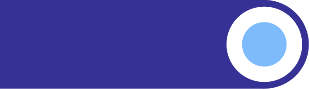 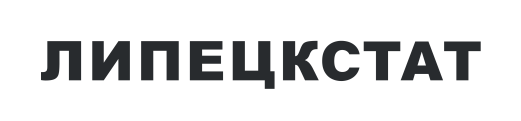 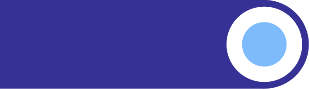 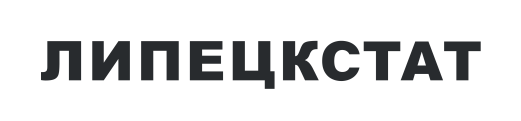 ОБОРОТ РОЗНИЧНОЙ ТОРГОВЛИ В ЛИПЕЦКОЙ ОБЛАСТИПри использовании информации ссылка на Липецкстат обязательнаОборот розничной торговли, млн рублей (в фактически действовавших ценах)Индексы физического объема оборота 
розничной торговли, в % к предыдущему году
 (в сопоставимых ценах)200016404110,6200119384102,0200222584104,2200326316105,3200434181117,9200542015112,5200653124117,1200768721120,0200893375117,32009104425100,02010117750106,92011138577109,22012156043107,52013175735107,02014198277104,7201521589693,3201622604497,52017236980101,72018256645105,22019275796102,4202026819993,52021305830104,8202233370493,92023350134100,4